Regulamin Szkolnego Konkursu,,Rodzinne  drzewo genealogiczne”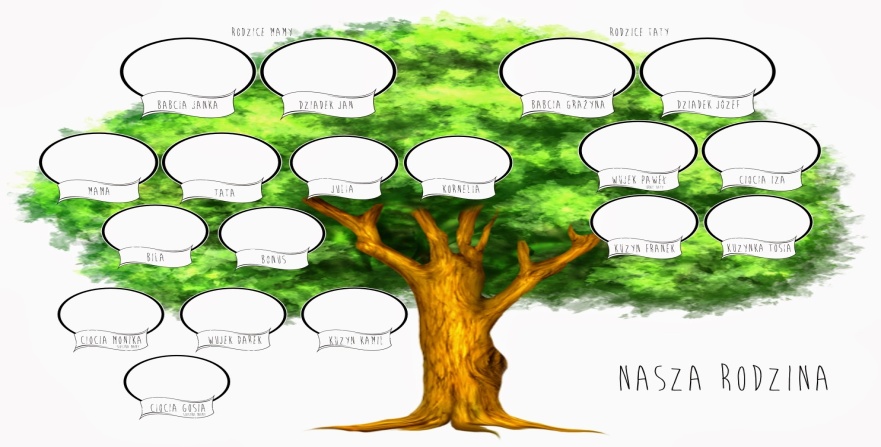 Organizator konkursu:Szkoła Podstawowa nr 4 im. Marii Skłodowskiej-Curie96-100 Skierniewice, ul. Jasna 30Tel. 46 833 27 38Termin konkursu:  maj 2018 r.Cele konkursu:•  zainteresowanie historią swojej rodziny i Szkoły Podstawowej nr 4•  rozwijanie umiejętności  w zakresie poszukiwania i wykorzystywania informacji z różnych źródeł•  kształcenie postawy  twórczej poprzez poszukiwanie ciekawych  form wyrazu artystycznego•  promowanie nauki przez zabawęAdresaci konkursu:Adresatami konkursu są uczniowie i ich rodziny z klas I –VII oraz I i II gimnazjum.Konkurs będzie przeprowadzony w trzech kategoriach wiekowych (klasy I-III , klasy IV-VI              oraz klasy VII i gimnazjum).Zasady uczestnictwa:Prace konkursowe:•  praca plastyczna o formacie  min. A1•  technika dowolnaOpracowane drzewo genealogiczne powinno zawierać możliwie jak najwięcej  pokoleń związanych z historią Szkoły Podstawowej nr 4 w Skierniewicach(w tym jako pierwsze pokolenie liczymy autora pracy) Można w pracy uwzględniać: uczniów, absolwentów oraz pracowników szkoły.Nie są wymagane materiały oryginalne (np. zdjęcia – dopuszcza się ich kopie lub szkice postaci)Kryteria oceny prac:Przy ocenie będą brane pod uwagę następujące kryteria:•  prawidłowe określenie stopnia pokrewieństwa bliskich•  ilość zawartych informacji  - nazwiska i imiona, daty, ilość pokoleń•  kompozycja plastyczna, staranność, czytelność i  przejrzystość•  pomysłowość i oryginalność pracyNagrody dla laureatów:Wyniki zostaną ogłoszone do 15.06.2018 r.Laureaci I ,II , III miejsca w poszczególnych kategoriach wiekowych otrzymają nagrody                           a wszyscy uczestnicy pamiątkowe dyplomy.Uwagi końcowe:Zgłoszenia:Prace konkursowe prosimy przynosić do 30 maja 2018 r. Budynek A ul. Jasna 30 pani Anna Majpani Magdalena NosalBudynek B ul. Szarych Szeregów 6pani Sylwia Zakrzewska  - klasy VII i gimnazjum oraz klasy I-IIIO wynikach poszczególnych kategorii zadecyduje jury powołane  przez organizatora konkursu.SERDECZNIE ZAPRASZAMY !!!